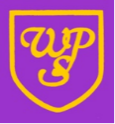 National Tutoring Spend – 2020-2021Where has national tutoring been used 2020-2021?In addition school paid for supply to cover teachers for interventionProviderFunding for (hours)Actual number getting tuitionTuition hoursTotal CostFunded CostCost to schoolConnex1530102Total - 1530£27540£18360£9180Subject Year 1Year 2Year 3Year 4Year 5Year 6Maths18 pupils18 pupils15 pupilsReading18 pupils15 pupils18 pupilsSubject Year 1Year 2Year 3Year 4Year 5Year 6MathsSupply to facilitate teachers delivering intervention – Phonics and MathsSupply to facilitate teachers delivering intervention – Phonics and MathsSupply to facilitate teachers delivering intervention – Phonics and MathsPhonics Supply to facilitate teachers delivering intervention – Phonics and MathsSupply to facilitate teachers delivering intervention – Phonics and MathsSupply to facilitate teachers delivering intervention – Phonics and Maths